«УТВЕРЖДАЮ»Первый вице-президентОбщероссийской общественной организации «Федерация триатлона России»_______________ О.Ю. Заволокина«____» ___________ 2022 г.РЕГЛАМЕНТпроведения соревнований чемпионата России по триатлону (ЕКП 4272) спортивная дисциплина: дуатлон,первенства России по триатлону среди юниоров, юниорок 16-19 лет (ЕКП 9663), чемпионата Нижегородской области и первенства Нижегородской области по триатлону среди юношей, девушек 13-14 лет, мальчиков, девочек 11-12 лет, спортивная дисциплина: дуатлон - спринтНижний Новгород, 2022 г.Сроки и место проведенияСоревнования проводятся с 4 по 6 июня 2022 года.Нижегородская область, Богородский район, автомобильный спортивный комплекс (далее АСК) «Нижегородское кольцо», трасса Р 125 Нижний Новгород – Муром, 10 км от пересечения с М7.День приезда участников 4 июня 2022 г.Организаторы мероприятияОбщее руководство проведением соревнований осуществляет Министерство спорта Российской Федерации, Федерация триатлона России (далее ФТР), Министерство спорта Нижегородской области, Нижегородская региональная физкультурно-спортивная общественная организация «Федерация триатлона» (далее НРФСОО «ФТ»).Организация мероприятия возлагается на ФТР и НРФСОО «ФТ». Проведение соревнований поручается главной судейской коллегии. Состав ГСК согласован с ФТР.Требования к участникам и условия допускаДля участников чемпионата России, первенства России: В соревнованиях принимают участие спортсмены спортивных сборных команд субъектов Российской Федерации.Заявки на участие в спортивных соревнованиях по установленной форме (https://disk.yandex.ru/i/paxV3zLLVn1rsA), подписанные руководителем органа исполнительной власти субъекта Российской Федерации в области физической культуры и спорта, руководителем региональной спортивной федерации и врачом, и оригиналы иных необходимых документов представляются в комиссию по допуску в день приезда.К заявке прилагаются следующие документы на каждого спортсмена:- паспорт гражданина Российской Федерации;- зачетная классификационная книжка;- полис обязательного медицинского страхования;- полис страховании жизни и здоровья от несчастных случаев;- индивидуальная карта спортсмена (лицензия ФТР);- сертификат РУСАДА о прохождении онлайн обучения;- согласие на обработку личных данных.Участие в спортивных соревнованиях осуществляется только при наличии сертификата РУСАДА о прохождении онлайн обучения: (https://rusada.ru/education/online-training/).Для участия в чемпионате и первенстве Нижегородской области по дуатлону: - медицинский допуск к участию в соревнованиях;- паспорт гражданина Российской Федерации или свидетельство о рождении;- полис обязательного медицинского страхования;- полис страховании жизни и здоровья от несчастных случаев;- согласие на обработку личных данных.Возрастные группы и дистанцииПрограмма и условия соревнованийСоревнования проводятся по правилам вида спорта «триатлон»: (http://minsport.gov.ru/sport/high-sport/pravila-vidov-sporta/35576/) и правилам Мирового триатлона (World Triathlon): (https://triathlon.org/about/downloads/category/competition_rules). Результаты участников на дистанции дуатлона (бег 7 км + велогонка 30 км + бег 3,5 км) идут в зачет всероссийских соревнований «Кубок 4-х колец», согласно таблице очков.Соревнования личные. Допуск участников соревнований в соответствии с Положением о всероссийских о соревнованиях по триатлону на 2022 г. Протесты подаются в течение 15 минут после оглашения предварительных результатов, с приложением 3000 рублей в установленной форме и в соответствии с правилами.4 июня, суббота – день приезда14:00 - 17:30 – работа комиссии по допуску, пресс-центр АСК «Нижегородское Кольцо»16:30 - 17:30 – официальная тренировка, просмотр трассы;17:30 – брифинг с представителями команд;18:00 – брифинг со спортсменами;18:30 – выдача стартовых пакетов.5 июня, воскресенье – индивидуальные соревнования7:00-16:00 - работа комиссии по допуску для Чемпионата и Первенства Нижегородской области, выдача стартовых пакетов, пресс-центр АСК «Нижегородское Кольцо»;8:00 - 8:45 – открыта транзитная зона для дистанции 5+20+2,5 первенства России, юниоры и юниорки 16-19 лет;9:00 – торжественное открытие, сцена;9:30 – старт юниорок 16-19 лет;11:00 – старт юниоров 16-19 лет;12:30 - 13:00 – открыта транзитная зона для мужчин и женщин чемпионата России и чемпионата Нижегородской области 7+30+3,5;13:00 – старт женщин чемпионата России и чемпионата Нижегородской области;14:30 – старт мужчин чемпионата России и чемпионата Нижегородской области;16:00 – открыта транзитная зона  первенства Нижегородской области;16:30 – награждение победителей чемпионата и первенства России;16:45 – старт первенства Нижегородской области возрастной категории 11-12 лет и 13-14 лет;18:00 – открыта транзитная зона;18:30 – награждение победителей первенства и чемпионата Нижегородской области.6 июня, понедельник – день отъезда.На совещании с представителями команд в регламент соревнований могут быть внесены изменения.НаграждениеПобедители и призеры чемпионата и первенства России награждаются медалями и дипломами Минспорта России. Победители и призеры этапа Кубка России, всероссийских соревнований награждаются медалями и дипломами ФТР.Условия финансированияРасходы по командированию (проезд, питание, размещение) участников соревнований обеспечивают командирующие организации.Участники соревнований вносят стартовый взнос наличными при прохождении комиссии по допуску к соревнованиям. Оплата стартовых взносов осуществляется за счет средств командирующих организаций или собственных средств.Размер стартового взноса: юниоры и юниорки, участники первенства России – 500 руб.,мужчины и женщины, участники чемпионата России – 500 руб.,дети, участники Первенства Нижегородской области – 200 руб.,спортсмены-любители – 1500 руб.Заявки, регистрацияРегистрация участников соревнований на сайте: https://orgeo.ru/event/info/21880 до 30 мая 20229. Размещение участниковРазмещение и питание участников соревнований в гостиницах Нижнего Новгорода производится самостоятельноРекомендуемые гостиницы:Гостиница Art Hotel NRing, Нижний Новгород, Нижегородская обл., Трасса Р125 37 км тел +7(831) 4290255Гостиница Стригино, ГРК, Нижний Новгород ул. Гнилицкая, 139, тел. +7(831) 2691612Гостиница «Park Hotel Bogorodsk», Нижегородская область, г. Богородск, ул. Чернышевского, 40, тел. +79200137775Контакты организаторовДиректор соревнований – Бобков Алексей Александрович, +79625110141.Трансфер для участников чемпионата и первенства России(автобус 55 мест).4 июня: 12:00 отъезд от Н. Новгород, ДК ГАЗ ул Героя Смирнова 12, ст. Метро Парк Культуры, в 12:30 проезд через гостиницу «Стригино»18:30 отъезд от Нижегородского Кольца5 июня: 6:30 отъезд от Н. Новгород, ДК ГАЗ ул Героя Смирнова 12, ст. Метро Парк Культуры, в 7:00 проезд через гостиницу «Стригино»17:00 отъезд от Нижегородского КольцаДля проживающих в г. Богородск 4 и 5 июня будет организован дополнительный трансфер до Нижегородского Кольца и Гостиницы в Богородске.Схемы проезда на АСК Нижегородское Кольцоhttps://nring.ru/contacts/#block-map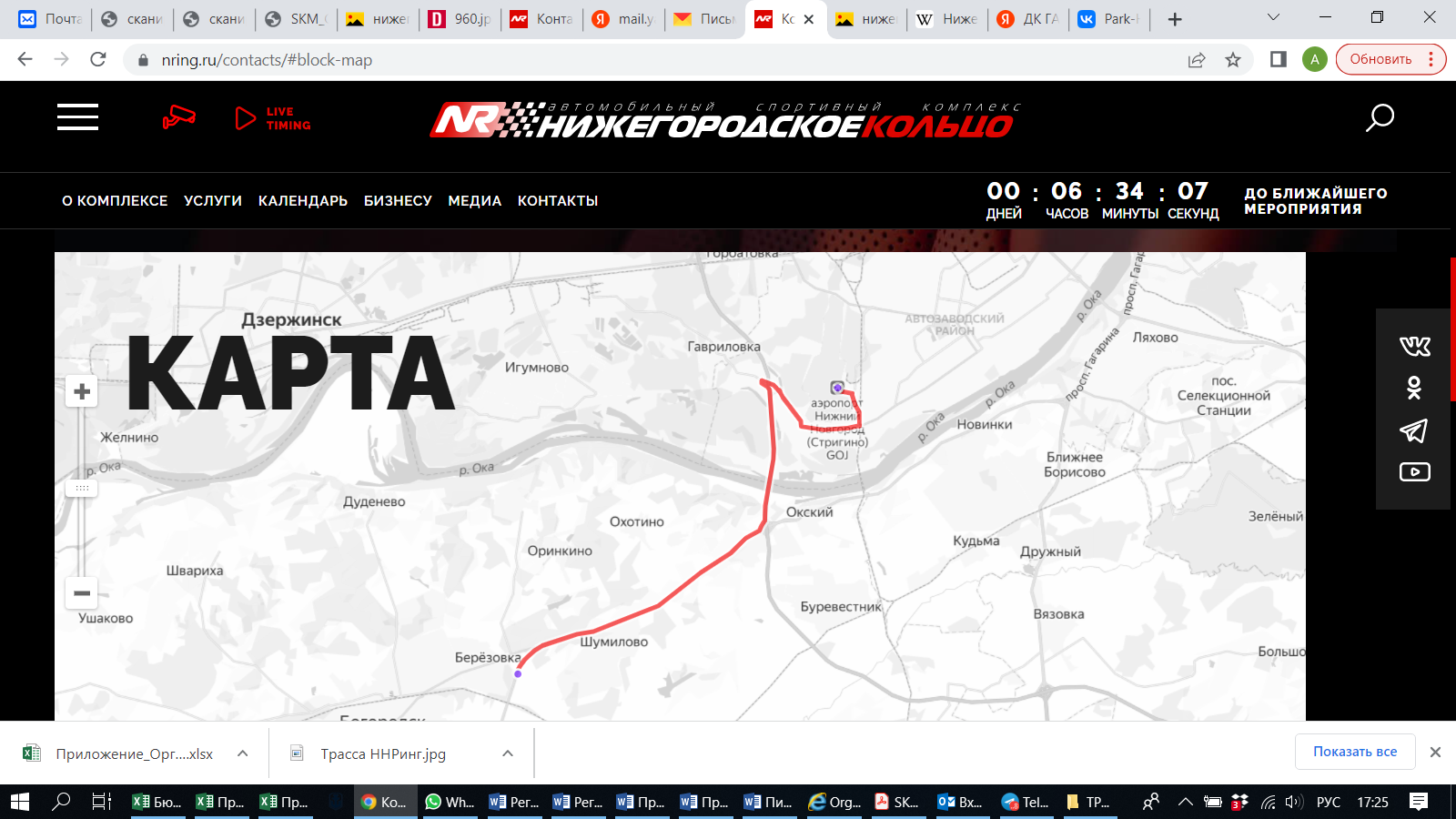 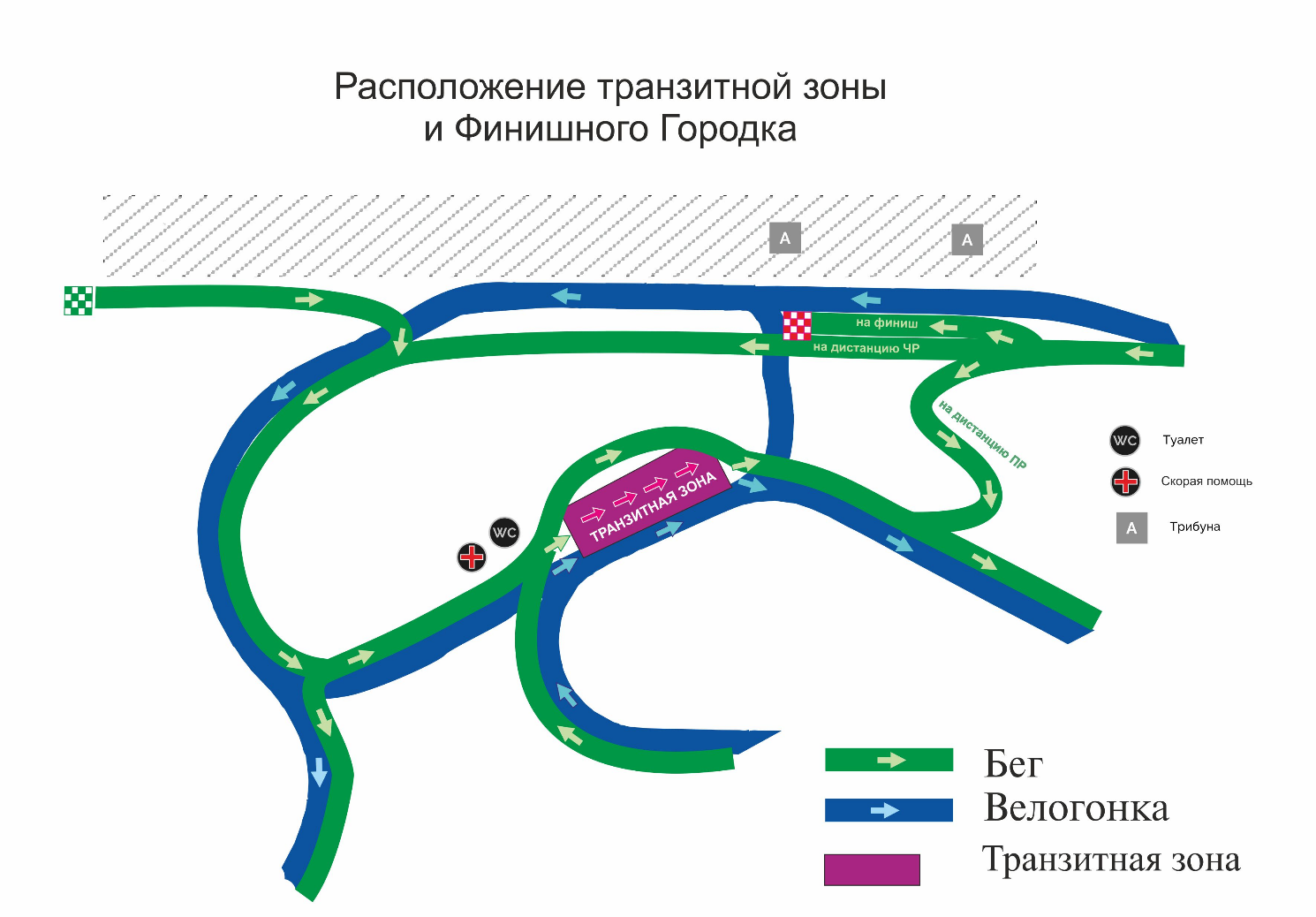 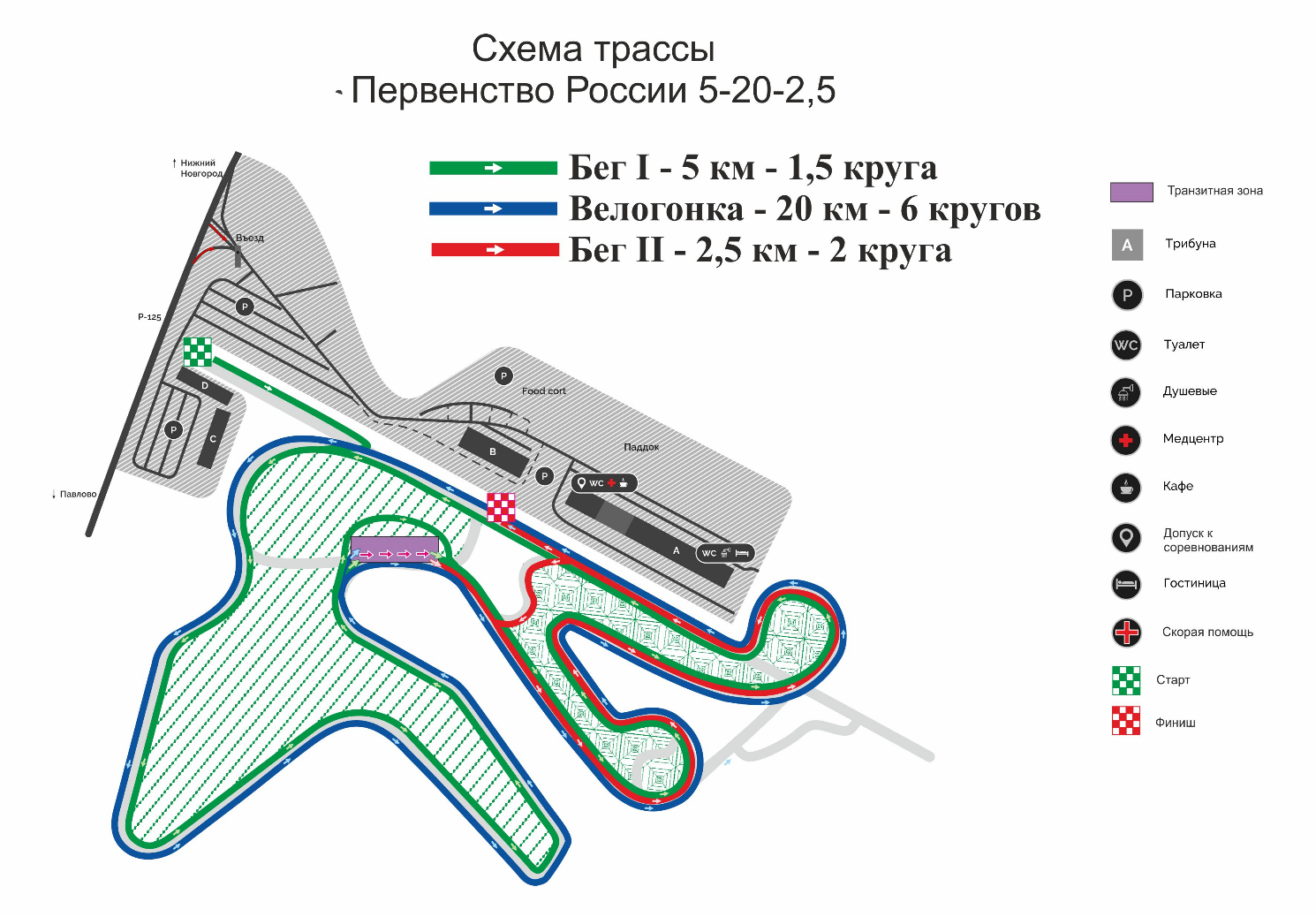 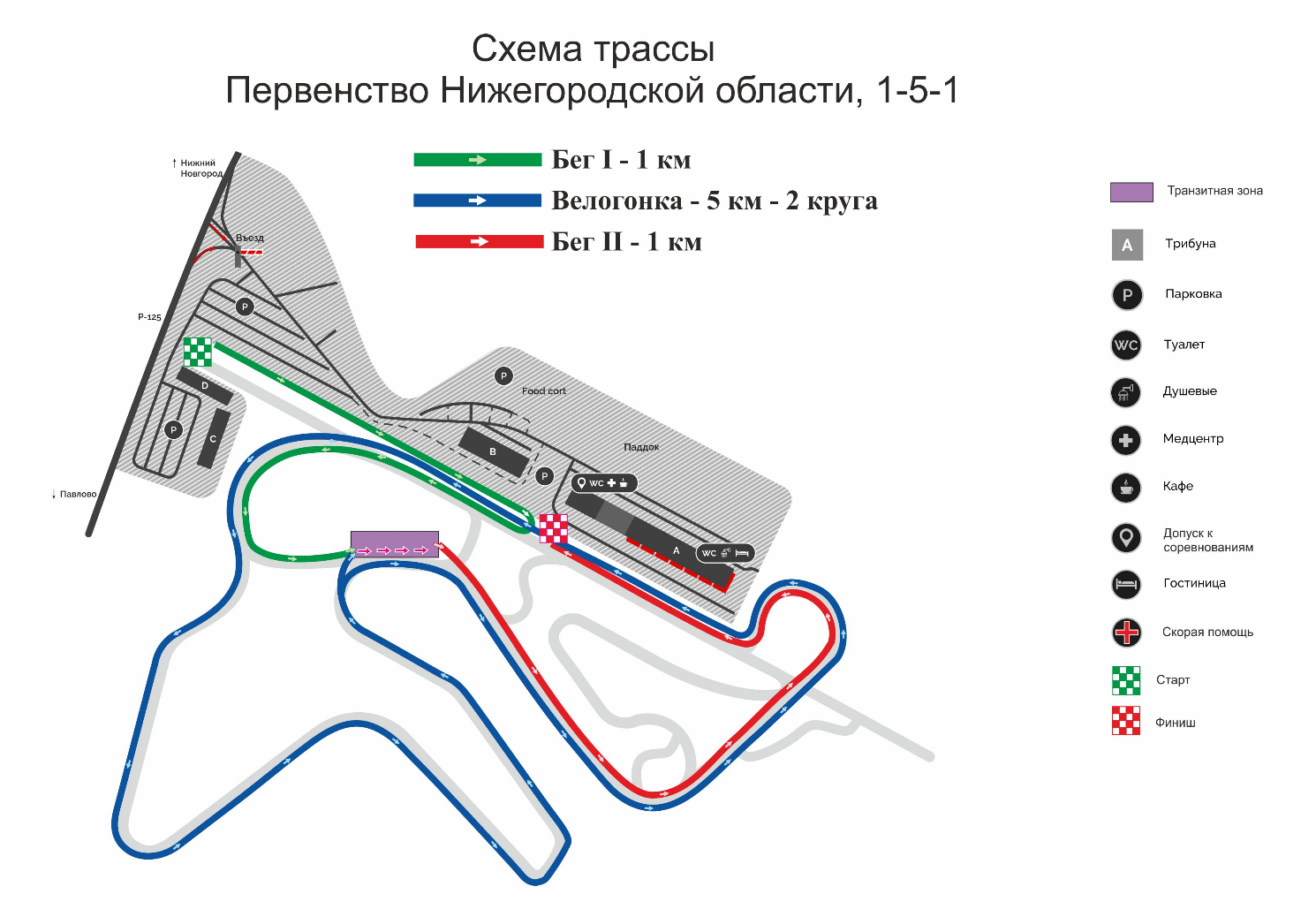 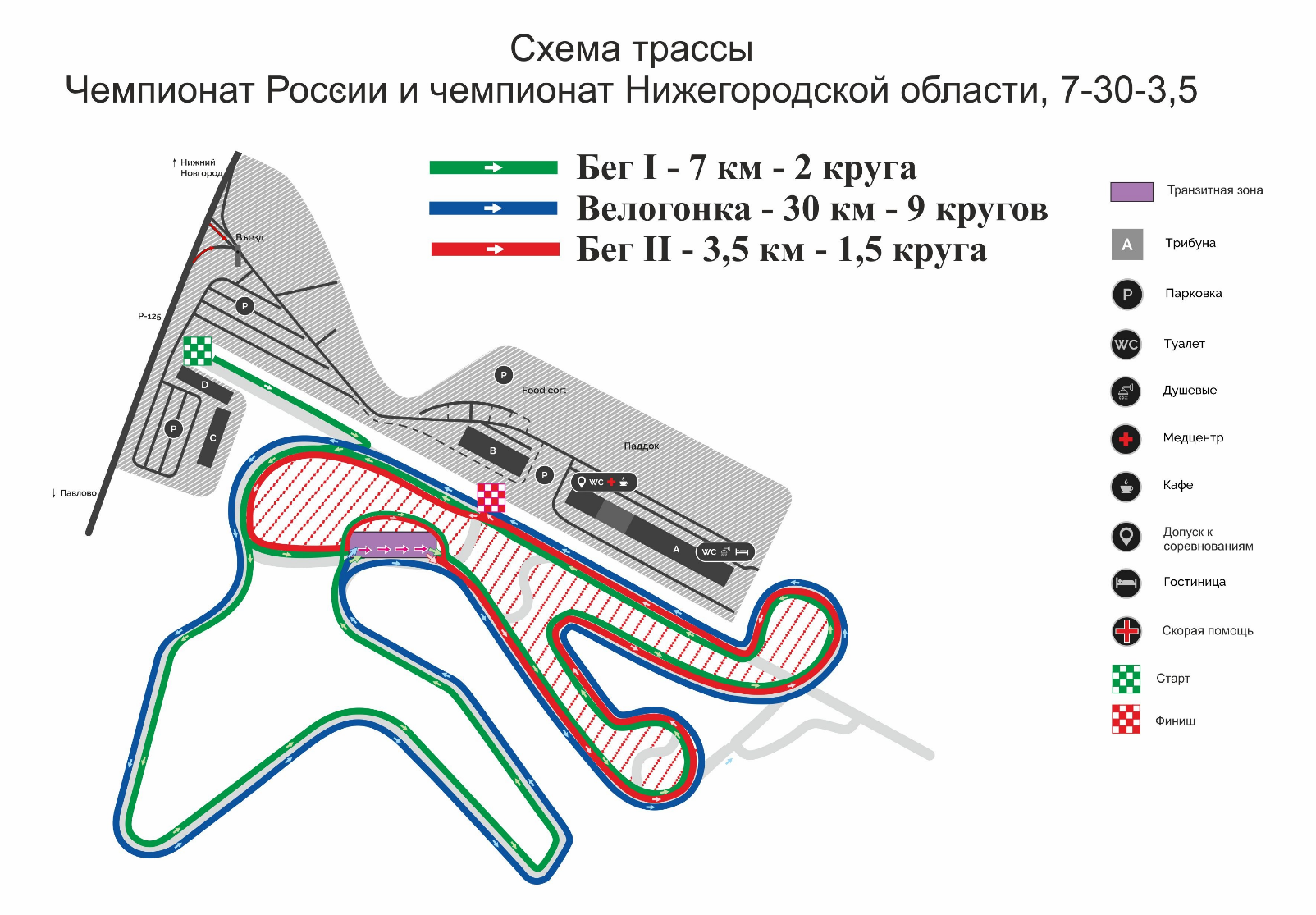 Категории участниковДистанцииДистанцииДистанцииКатегории участниковБегВелогонкаБегЧемпионат России (этап Кубка 4-х колец). ДуатлонЧемпионат России (этап Кубка 4-х колец). ДуатлонЧемпионат России (этап Кубка 4-х колец). ДуатлонЧемпионат России (этап Кубка 4-х колец). Дуатлон       Мужчины, женщины7 км30 км3,5 кмПервенство России. Дуатлон - спринтПервенство России. Дуатлон - спринтПервенство России. Дуатлон - спринтПервенство России. Дуатлон - спринт       Юниоры, юниорки 16-19 лет (2006-2003 гг.р.)5 км20 км2,5 кмПервенство Нижегородской области. Дуатлон - спринтПервенство Нижегородской области. Дуатлон - спринтПервенство Нижегородской области. Дуатлон - спринтПервенство Нижегородской области. Дуатлон - спринт      Мальчики, девочки 11-12 лет (2011-2010 гг.р.)1 км5 км1 км      Мальчики, девочки 13-14 лет (2008-2009 гг.р.)1 км5 км1 кмЧемпионат Нижегородской области. ДуатлонЧемпионат Нижегородской области. ДуатлонЧемпионат Нижегородской области. ДуатлонЧемпионат Нижегородской области. Дуатлон        Возрастные категории мужчины и         женщины (спортсмены-любители):18-19 лет,               20-29 лет, 30-39 лет, 40-49 лет, 50-59 лет,         60 лет и старше7 км30 км3,5 км